РОССИЙСКАЯ ФЕДЕРАЦИЯИРКУТСКАЯ ОБЛАСТЬАДМИНИСТРАЦИЯМУНИЦИПАЛЬНОГО ОБРАЗОВАНИЯ«ЖЕЛЕЗНОГОРСК-ИЛИМСКОЕ ГОРОДСКОЕ ПОСЕЛЕНИЕ»ПОСТАНОВЛЕНИЕОт 25.08.20247 № 438ОБ ОПРЕДЕЛЕНИИ МЕСТ ДЛЯ ВЫГУЛА ДОМАШНИХ ЖИВОТНЫХ НА ТЕРРИТОРИИ МУНИЦИПАЛЬНОГО ОБРАЗОВАНИЯ «ЖЕЛЕЗНОГОРСК-ИЛИМСКОГО ГОРОДСКОГО ПОСЕЛЕНИЯ»В целях регулирования вопросов в сфере благоустройства территории муниципального образования «Железногорск-Илимское городское поселение» в части содержания домашних животных и повышения комфортности условий проживания граждан, в соответствии с Федеральным законом от 27.12.2018 года № 498-ФЗ «Об ответственном обращении с животными и о внесении изменений в отдельные законодательные акты Российской Федерации», в соответствии с Федеральным законом от 06.03.2003 №131-ФЗ «Об общих принципах организации местного самоуправления в Российской Федерации», администрация муниципального образования «Железногорск-Илимское городское поселение»ПОСТАНОВЛЯЕТ:1. Определить места для выгула домашних животных на территории муниципального образования «Железногорск-Илимское городское поселение» в соответствии с утвержденными схемами земельных участков, выделенных для этих целей (Приложение №1).2. Настоящее постановление опубликовать в газете «Вестник городской Думы и администрации муниципального образования «Железногорск-Илимское городское поселение» и на официальном сайте администрации муниципального образования «Железногорск-Илимское городское поселение» http://zhel-ilimskoe.mo38.ru3. Контроль за исполнением данного постановления оставляю за собой.Глава муниципального образования «Железногорск-Илимское городское поселение»                                   А.Ю. Козлов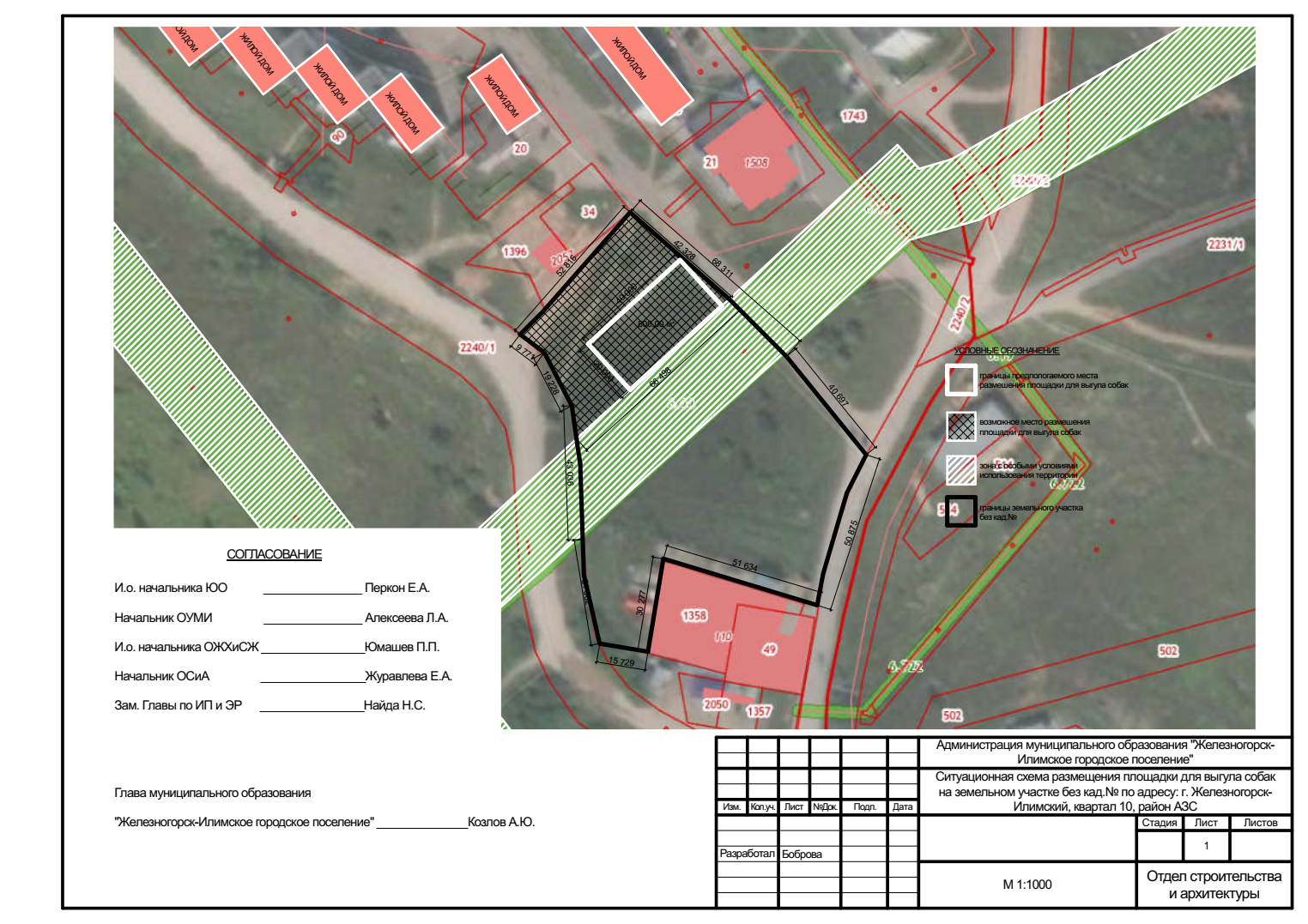 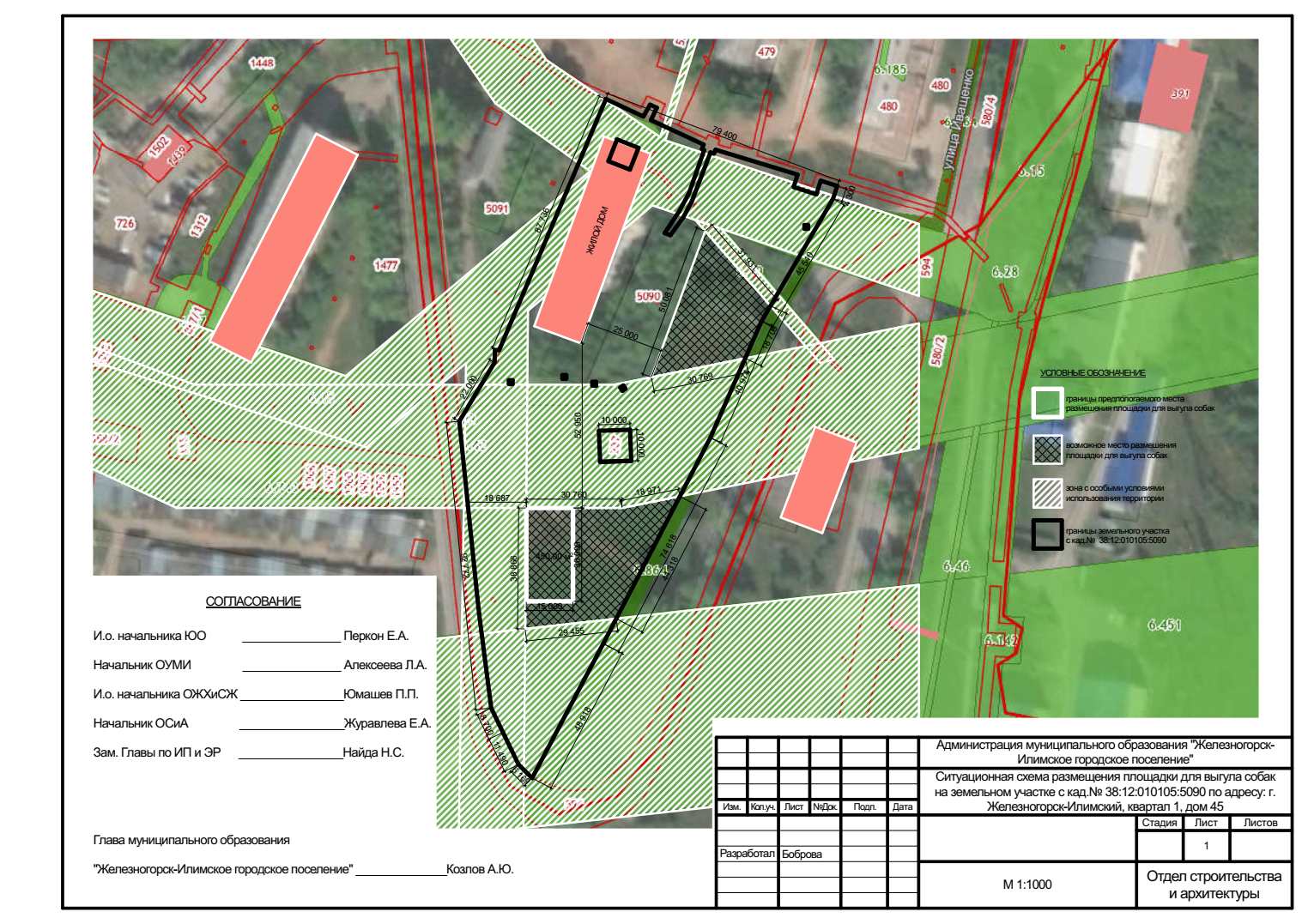 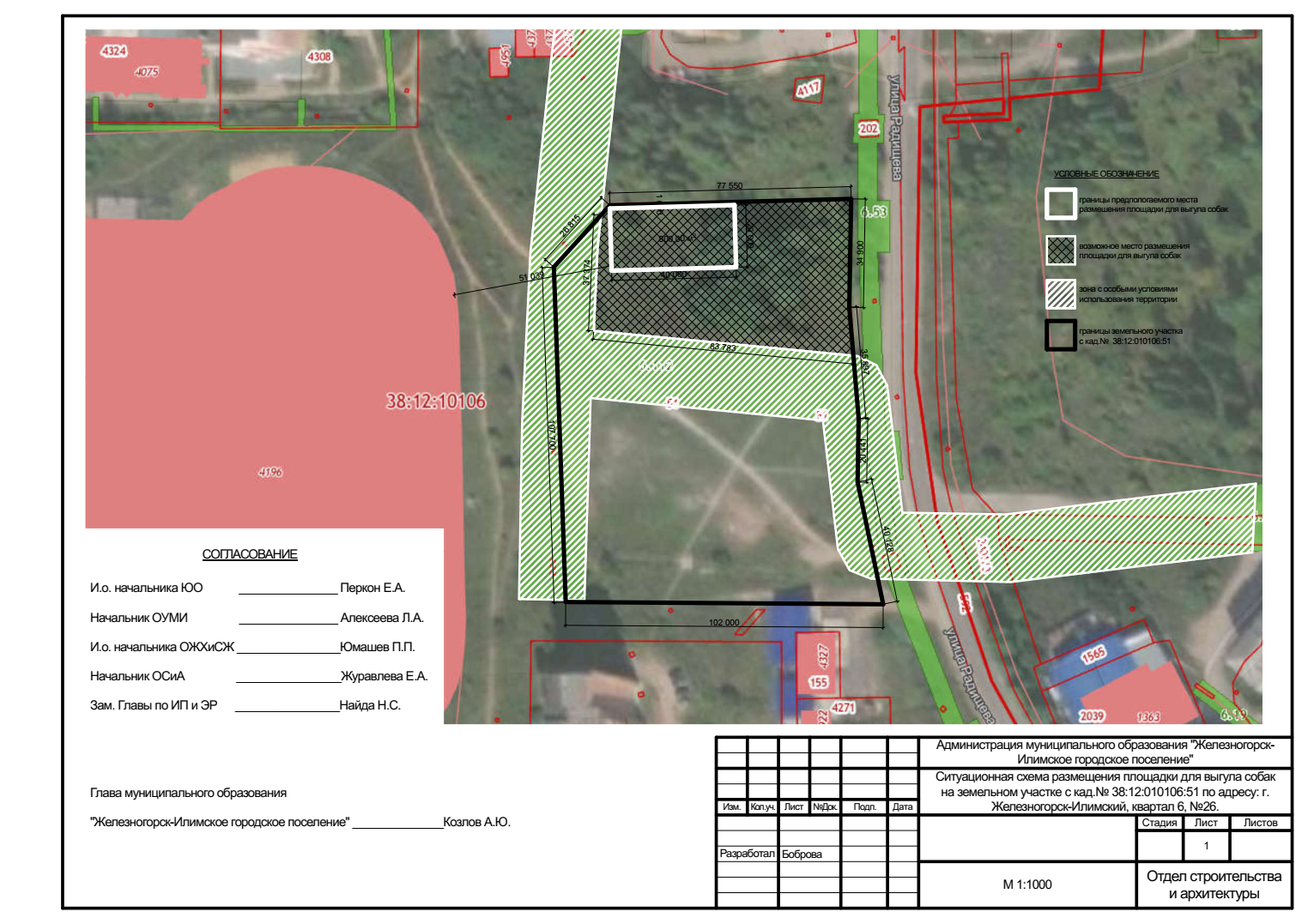 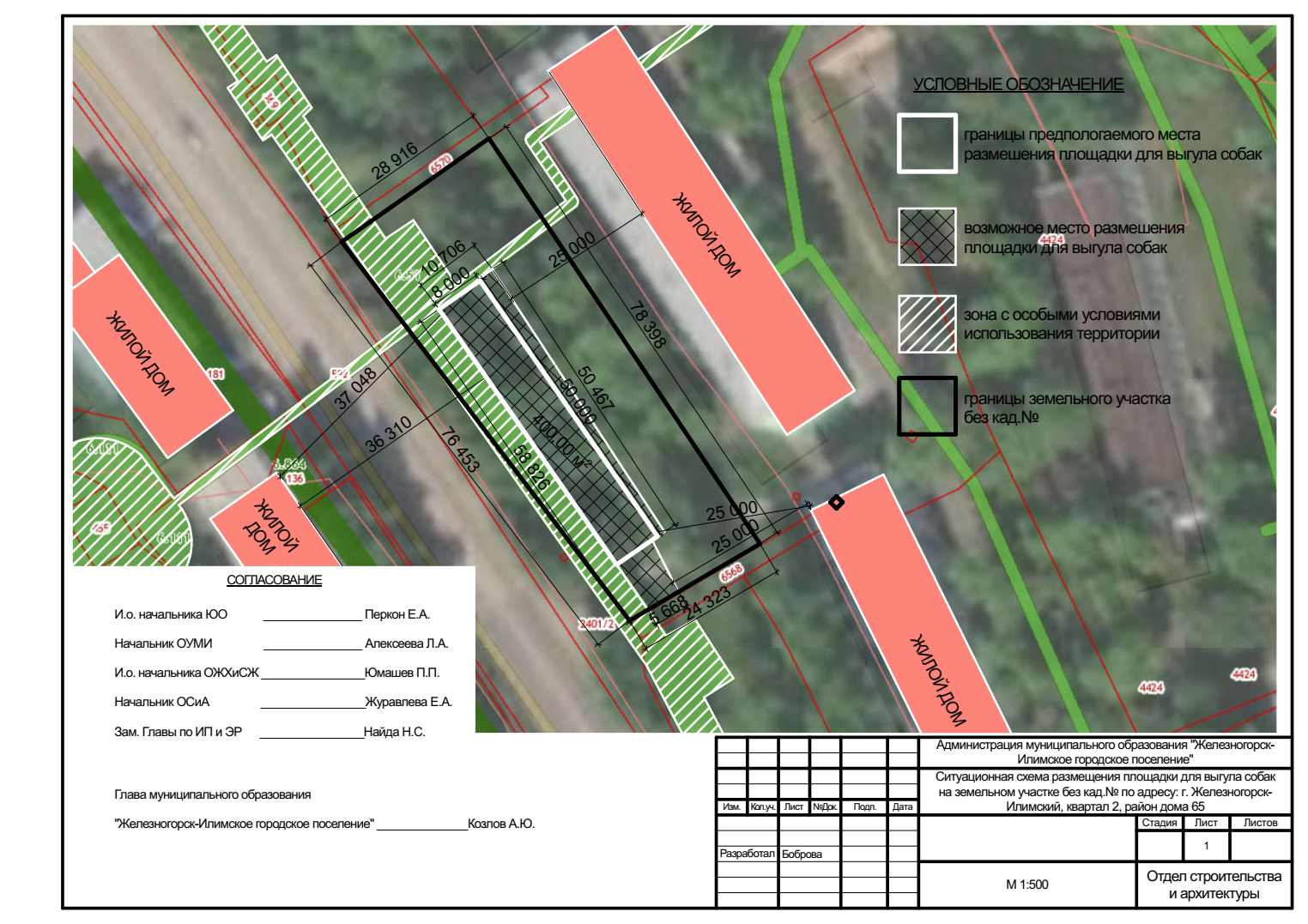 